Ny medlem – Göteborg-Majorna Orienteringsklubb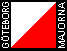 Uppgifter som fylls i här kommer att användas vid registrering i IdrottOnline och vid eventuellt framtida medlemskap. Denna blankett riktar sig till barn- och ungdomsverksamheten. Separat blankett finns för vuxenverksamhet.Barnets namn 	________________________________________ Adress 	________________________________________Postnummer ___________________ 	Ort _____________________________Barnets födelsenummer (åååå-mm-dd-xxxx) _________________________________Barnets telefon ______________________	Barnets e-post ______________________(fylls i om detta finns.)  		(fylls i om detta finns.)  Vårdnadshavare namn	______________________________________________
Telefon 	______________________  	E-post 	______________________
Vårdnadshavare 2 namn	______________________________________________(fylls i om ni önskar att båda vårdnadshavarna ska få information om träningar m.m.)  
Telefon 	______________________  	E-post 	______________________Ev. SI-bricka _______________________  (fylls endast i om barnet har en egen SI-bricka)Uppgifterna mailas till barn@gmok.se alternativt ungdom@gmok.se.  Efter 3 provträningar och om ni önskar bli medlemmar betalas Medlems/Aktivitetsavgift för 2024 in till Bankgirokonto 5250-1665. Meddela även detta till mailadresser ovan.650 kr för nybörjare som börjar på våren. 550 kr för nybörjare som börjar på hösten Medlems/aktivitetsavgift för barn och ungdomar är sedan 130 kr/år Inkluderat i medlemsavgift/aktivitetskort, träningströja för nybörjare samt subventionering av startavgifter. Ungdomar upp till 16 år betalar för fyra (4) individuella tävlingar, därefter betalar klubben startavgiften. Därutöver betalar klubben för start i Vårserien, Ungdomsnatt och KM. Vid ”ej start” betalar deltagaren startavgiften själv, för KM 25 kr. Deltagande i O-ringen subventioneras inte av klubben.Som förälder kan du också bli stödmedlem (Aktivitetskort Grund Stödjande) för 130 kr. Betala då in detta tillsammans med avgiften för ditt barn samt kryssa i ruta nedan.	Vårdnadshavare 1 önskar bli stödmedlem	Vårdnadshavare 2 önskar bli stödmedlem_____________________________________________________________________Inom idrottsrörelsen behandlar vi en stor mängd personuppgifter. De används bland annat till att hålla ordning i medlemsregister, fördela ekonomiska stöd eller arrangera tävlingar. GMOK hanterar dina personuppgifter enligt GDPR. Vill du läsa mer om integritetspolicyn så hittar du den här. https://gmok.se/om/organisation/